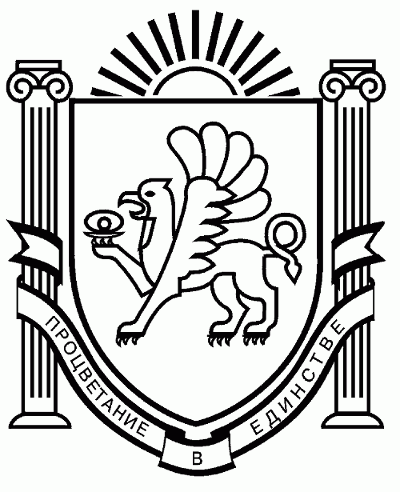 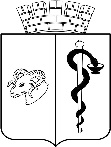 АДМИНИСТРАЦИЯ ГОРОДА ЕВПАТОРИИРЕСПУБЛИКИ КРЫМПОСТАНОВЛЕНИЕ_______________                                                                                                      №  _________ЕВПАТОРИЯО внесении изменений в постановление администрации города Евпатории Республики Крым от 25.12.2017 № 3401-п "Об утверждении муниципальной программы "Формирование современной городской среды городского округа Евпатория Республики Крым»В соответствии со статьей 179 Бюджетного кодекса Российской Федерации, Федеральным законом от 06.10.2003 №131-ФЗ "Об общих принципах организации местного самоуправления в Российской Федерации», Жилищным кодексом Российской Федерации, Уставом муниципального образования городской округ Евпатория Республики Крым, решениями Евпаторийского городского совета Республики Крым от 14.12.2022 №2-62/1 «О бюджете муниципального образования городской округ Евпатория Республики Крым на 2023 год и на плановый период 2024 и 2025 годов» с изменениями, от 15.12.2023 № 2-76/1 «О бюджете муниципального образования городской округ Евпатория Республики Крым на 2024 год и на плановый период 2025 и 2026 годов», постановлением администрации города Евпатории Республики Крым от 19.02.2019 № 217-п «Об утверждении порядка разработки, реализации и оценки эффективности муниципальных программ городского округа Евпатория Республики Крым», с изменениями, постановлением администрации города Евпатории Республики Крым от 20.10.2022 № 2400-п «Об утверждении положения о порядке подготовки нормативных правовых и правовых актов администрации города Евпатории Республики Крым» с изменениями, постановлением администрации города Евпатории Республики Крым от 10.08.2023 № 2520-п «Об утверждении перечня муниципальных программ городского округа Евпатория Республики Крым», администрация города Евпатории Республики Крым  п  о  с т  а  н о  в  л  я  е  т:1. Внести изменения в постановление администрации города Евпатории Республики Крым от 25.12.2017 № 3401-п "Об утверждении муниципальной программы "Формирование современной городской среды городского округа Евпатория Республики Крым», 
с изменениями от 28.05.2019 № 960-п, от 06.11.2019 № 2280-п, от 17.12.2019 № 2699-п, 
от 21.09.2020 № 1675-п, от 19.01.2021 № 24-п, от 23.04.2021 № 641-п, от 27.07.2021 № 1377-п, от 21.09.2021 № 1884-п, от 21.12.2021 № 2794-п, от 24.12.2021 № 2822-п, от 23.05.2022 
№ 1039-п, от 16.06.2022 №1300-п, от 12.10.2022 №2340-п, от 30.01.2023 №236-п,                          от 21.03.2023 №770-п, от 11.04.2023 №1190-п, от 22.11.2023 № 3516-п , утвердив муниципальную программу «Формирование современной городской среды городского округа Евпатория Республики Крым» в новой редакции. Прилагается.2. Признать утратившим силу постановление администрации города Евпатории Республики Крым от 22.11.2023 № 3516-п "О внесении изменений в постановление администрации города Евпатории Республики Крым от 25.12.2017 № 3401-п " Формирование современной городской среды городского округа Евпатория Республики Крым ".3. Настоящее постановление вступает в силу со дня его обнародования на
официальном портале Правительства Республики Крым – http://rk.gov.ru в
разделе: «Муниципальные образования», подраздел – «Евпатория», а также
на официальном сайте муниципального образования городской округ
Евпатория Республики Крым – http://my-evp.ru в разделе «Документы»,
подраздел «Документы администрации» в информационно-телекоммуникационной
сети общего пользования, подлежит опубликованию информационного
сообщения о нём в печатных средствах массовой информации, учрежденных
органом местного самоуправления городского округа Евпатория4. Контроль за исполнением настоящего постановления возложить 
на заместителя главы администрации – начальника департамента городского хозяйства администрации города Евпатории Республики Крым.ВРИО главы администрации города Евпатории Республики Крым		         	                                 И.И. ПросоедовПОДГОТОВЛЕНОЗаместитель главы администрации - начальник департамента городского хозяйства администрации города Евпатории РК_________________А.А.Калистратов «____»________________2024 г.(ФИО)Исполнитель:Главный специалист отдела юридического обеспечения и экономики департамента городского хозяйства администрации города Евпатории РК_________________С.Н. Козина «____»________________2024 г.(ФИО)СОГЛАСОВАНОРуководитель аппарата администрации города Евпатории РК_________________Е.В.Михайлик «____»________________2024 г.(ФИО)Начальник департамента финансовадминистрации города Евпатории РК_________________С.А.Стельмащук «____»________________2024 г.(ФИО)Начальник управления экономического развития администрации города Евпатории Республики Крым_________________Т.С.Юмина«____»________________2024 г.(ФИО)Зам. начальника управления юридического обеспечения администрации города Евпатории  Республики Крым_________________Ж.Н.Павленко«____»________________2024 г.(ФИО)Начальник отдела правового обеспечения деятельности управления юридического обеспечения города Евпатории РК_________________Т.Ю.Юхневич«____»________________2024 г.(ФИО)Начальник общего отдела(службы делопроизводства)_________________Е.Н. Кумарева «____»________________2024 г.(ФИО)